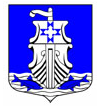 Администрациямуниципального образования«Усть-Лужское сельское поселение»муниципального образования«Кингисеппский муниципальный район»Ленинградской областиРАСПОРЯЖЕНИЕ28.11.2016 г. №__163-Р_   О проведении общероссийскогодня приема граждан в День КонституцииРоссийской Федерации 12 декабря 2016 года	В целях реализации поручения Президента Российской Федерации от 26 апреля 2013 года № Пр-936 о проведении в День Конституции Российской Федерации общероссийского дня приема граждан:Провести 12 декабря с 12 часов 00 минут до 20 часов 00 минут местного времени в администрации МО «Усть-Лужское сельское поселение» МО «Кингисеппский муниципальный район» Ленинградской области (далее – администрация) личный прием граждан.Назначить ответственным за организацию и проведение общероссийского дня приема граждан:Лимина П.П. – главу администрации МО «Усть-Лужское сельское поселение»Назначить уполномоченными лицами, осуществляющими личный прием заявителей, прием заявителей в режиме видео-конференц-связи, видеосвязи, аудиосвязи и иных видов связи в общероссийский день приема граждан:  Лимина П.П. – главу администрации МО «Усть-Лужское сельское поселение»; Тошнову А.В. – заместителя главы администрации МО «Усть-Лужское сельское поселение»;Нестерову К.П. – специалиста 1 категории по управлению муниципальным имуществом и размещению муниципального заказа МО «Усть-Лужское сельское поселение»;Назначить ответственным за техническую организацию рабочих мест уполномоченных лиц, осуществляющих прием заявителей в ходе общероссийского дня приема граждан:Нестерову К.П. – специалиста 1 категории по управлению муниципальным имуществом и размещению муниципального заказа МО «Усть-Лужское сельское поселение»;Назначить ответственными за осуществление обязательного документирования личного приема заявителей, приема заявителей в режиме видео-конференц-связи, видеосвязи, аудиосвязи и иных видов связи:Попову В.А. – специалиста 1 категории - делопроизводителя МО «Усть-Лужское сельское поселение»;Поповой В.А. – специалисту 1 категории – делопроизводителю МО «Усть-Лужское сельское поселение» обеспечить:организацию предварительной записи заявителей на личный прием в общероссийский день приема граждан;подготовку и представление в отдел по работе с обращениями граждан управления делопроизводства аппарата Губернатора и Правительства Ленинградской области итоговых сводных отчетов по результатам проведения общероссийского дня приема граждан.Специалистам администрации 12 декабря 2016 года быть на своих рабочих местах с 12.00 до 20.00 – времени окончания приема граждан.Контроль за исполнением настоящего распоряжения оставляю за собой.	Глава администрацииМО «Усть-Лужское сельское поселение»				                             П.П. Лиминисп. Яровой Д.К.т.8(81375)61-442